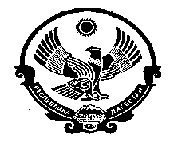 Министерство образования  Республики ДагестанУправление Образования МР «Кизилюртовский район»Муниципальное Казенное Общеобразовательное учреждение «Шушановская СОШ»ИНН  0516008363, ОГРН  1020502232398;ул. Центральная , с.Стальское,  Кизилюртовский район, Республика Дагестан, Российская Федерация, 368105.                                        Положение«О порядке разработки и утверждения образовательной программы общеобразовательного учреждения»                            I. Общие положения1.1. Настоящее положение разработано в соответствии с Законом Российской Федерации «Об образовании», "О внесении изменений в отдельные законодательные акты Российской Федерации 
в части изменения понятия и структуры государственного образовательного стандарта" от 1 декабря 2007 года N 309-ФЗ.1.2. Положение определяет структуру, порядок разработки и утверждения образовательной программы реализуемой в …….1.3. Образовательная программа - нормативный документ образовательного учреждения, определяющий совокупность взаимосвязанных основных и дополнительных образовательных программ и соответствующих им образовательных технологий, определяющих содержание образования и направленных на достижение прогнозируемого результата деятельности общеобразовательного учреждения.II. Цели и задачи реализации образовательной программыобеспечение конституционного права граждан Российской Федерации на получении качественного общего образования;обеспечение достижения обучающимися результатов обучения в соответствии с федеральными государственными образовательными стандартами.III. Структура и содержание образовательной программы3.1. Структурными элементами образовательной программы являются:· Пояснительная записка к образовательной программе школы.· Раздел 1.Информационно-аналитические данные об общеобразова-тельном учреждении.· Раздел 2.Целевые ориентиры, ценностные основы и принципыпостроения образовательного процесса в школе.· Раздел 3.Характеристика социального заказа на образовательныеуслуги. Описание модели выпускника, вытекающей изсоциального заказа.· Раздел 4.Цели и задачи образовательного процесса.· Раздел 5.Учебный план и его обоснование.· Раздел 6.Организация образовательного процесса.· Раздел 7.Программно-методическое обеспечение образовательной программы.· Раздел 8.Мониторинг полноты и качества реализации· Раздел 9.Управление реализацией образовательной программы.3.1.1. Раздел 1. Информационно-аналитические данные об образовательном учреждении.В разделе указываются информационные данные об образовательном учреждении:-полное название учреждения;- учредитель;- номер, серия, дата выдачи лицензии, кем выдана;- номер, серия, дата выдачи аккредитации, кем выдана;- сведения о количестве класс - комплектов на каждой ступени обучения, наполняемости каждой ступени обучения;- сведения о педагогическом коллективе (образование, квалификационные категории, почетные знаки, ведомственные и региональные знаки отличия указываются в виде таблицы в количественном и процентном содержании);- система работы школы (продолжительность учебного года, учебные периоды; продолжительность учебной недели, урока);- формы организации образовательного процесса;- наличие учебных кабинетов;- стратегия школы;- ожидаемые результаты , уровень образованности по итогам обучения на каждой ступени образования.3.1.2. Раздел 2. Целевые ориентиры, ценностные основы и принципы построения образовательного процесса в школе.В разделе дается характеристика ключевым понятиям, создаваемой системы образования в школе и принципов построения образовательного процесса.3.1.3. Раздел 3. Характеристика социального заказа на образовательное услуги. Описание «модели» выпускника, вытекающего из социального заказа. В разделе:§ дается характеристика внешней по отношению к образовательному учреждению среды, условий и возможностей школы, особенностей педагогического коллектива, места школы в образовательном пространстве области, района (города);§ приводится характеристика запроса различных категорий потребителей качества предоставляемых образовательных услуг выпускникам данного общеобразовательного учреждения;§ указываются качественные характеристики, предполагаемый результат реализации образовательной программы (образовательных программ) в виде «модели» выпускника конкретного общеобразовательного учреждения с его отличительными особенностями от выпускников других школ.«Модель» выпускника включает:§ уровень обученности выпускника, обеспеченный реализацией основных и дополнительных образовательных программам;§ сформированность общеучебных умений и навыков (уровень достижения различных компетентностей);§ приоритетные личностные качества, которые должны быть сформированы у обучающегося конкретной школы в процессе усвоения образовательной программы каждого уровня;§ возможные сферы распределения выпускников II и III ступени данной конкретной школы (учреждения высшего и среднего профессионального образования, сфера производства, услуг и т.д.);3.1.4. РАЗДЕЛ 4. Цели и задачи образовательного процесса.В разделе формулируются цели и задачи общего образования,образовательного процесса на ступени реализации образовательной программы. Цели и задачи «вытекают»:§ из материально-технических, кадровых, учебно-материальных, информационно-технических, финансово-экономических, санитарно-гигиенических, организационных и других условий образовательного учреждения;§ из общественного заказа основных потребителей образовательных услуг;§ из предназначения и места школы в образовательном пространстве области, района.3.1.5. РАЗДЕЛ 5. Учебный план и его обоснование.Приводится пояснительная записка и образовательный план данного общеобразовательного учреждения на текущий учебный год и предыдущие годы реализации программы. В пояснительной записке указываются наряду с традиционной характеристикой содержания федерального, регионального компонента, компонента образовательного учреждения, норм учебной нагрузки, продолжительности учебного года и урока, число часов на внеурочную деятельность, число часов на проведение дополнительных индивидуальных занятий и консультаций, число часов на проведение групповых занятий (при делении класса на группы), особенности образовательного плана, позволяющие реализовать предложенную «модель» выпускника конкретного общеобразовательного учреждения.3.1.6.РАЗДЕЛ 6. Организация образовательного процесса.В разделе указываются организационные условия работы школы, дается характеристика структуры организации образовательного процесса, используемых форм учебных занятий, формы и сроки проведения итоговой и промежуточной аттестации, приводится перечень используемых образовательных технологий, перечень технологий, обеспечивающих здоровьесбережение школьников.3.1.7. Раздел 7. Программно-методическое обеспечение образовательной программы.Этот раздел включает в себя перечень программно-методического обеспечения по обязательным учебным предметам, элективным, факультативным курсам, социально-творческой деятельности, занятиям дополнительного образования (внутри школы), спортивным занятиям.3.1.8. Раздел 8. Мониторинг полноты и качества реализации образовательной программы.Определяется способ оценивания текущей учебной и внеучебной деятельности, прописывается система показателей, которая позволяет судить насколько эффективно реализуется образовательная программа, т.е., насколько реальный «продукт» деятельности школы соответствует идеальной «модели» выпускника (уровень достижения обучающимися государственных стандартов общего образования; уровень элементарной, функциональной грамотности обучающихся, общекультурной компетентности; доля обучающихся III ступени, охваченных профильным обучением, дистанционным образованием; доля учебных кабинетов школы, оборудованных в соответствие современным требованиям; доля педагогов, использующих современные образовательные технологии и др.). Определяется порядок мониторинга диагностируемых показателей, прикладывается банк диагностических материалов (административные срезы знаний, дидактические материалы, анкеты и т.п.).3.1.9. Управление реализацией образовательной программы.В данном разделе указывается срок действия образовательной программы, указываются объекты контроля, средства контроля, периодичность контроля показателей реализации образовательной программы.IV. Порядок разработкии утверждения образовательной программы.4.1. Администрация образовательного учреждения:· организует изучение запроса различных категорий потребителей качества предоставляемых образовательных услуг на каждой ступени образования общеобразовательного учреждения, обеспечивает проведение контрольно-оценочных процедур, социологических и статистических исследований социокультурных особенностей микрорайона;· формирует творческую группу по разработке проекта образовательной программы общеобразовательного учреждения;· самостоятельно устанавливает сроки подготовки проекта образовательной программы;· обеспечивает взаимосвязь с общественностью подготовки проекта программы.4.2. Проект образовательной программы перед утверждением рассматривается:· Методическим советом (проблемными группами), которые ежегодно определяют учебно-методическое обеспечение согласно федеральному перечню, исходя из целей и задач образовательного процесса на каждой ступени реализации образовательной программы, по итогам рассмотрения оформляется протокол;· на педагогическом совете, по итогам рассмотрения оформляется протокол.4.3. Образовательная программа принимается на Управляющем Совете образовательного учреждения, по итогам оформляется протокол. По итогам рассмотрения и принятия образовательной программы директором образовательного учреждения издается приказ об утверждении программы.4.4 Образовательная программа разрабатывается сроком на один год.4.5. Образовательное учреждение в течение года вносит изменения и доРассмотрено                                                                                      на заседании                                                педагогического совета                                     МКОУ «Шушановская СОШ»УтверждаюДиректор МКОУ «ШушановскаяСОШ»______________ Д.Н.Джамавов 2018г.